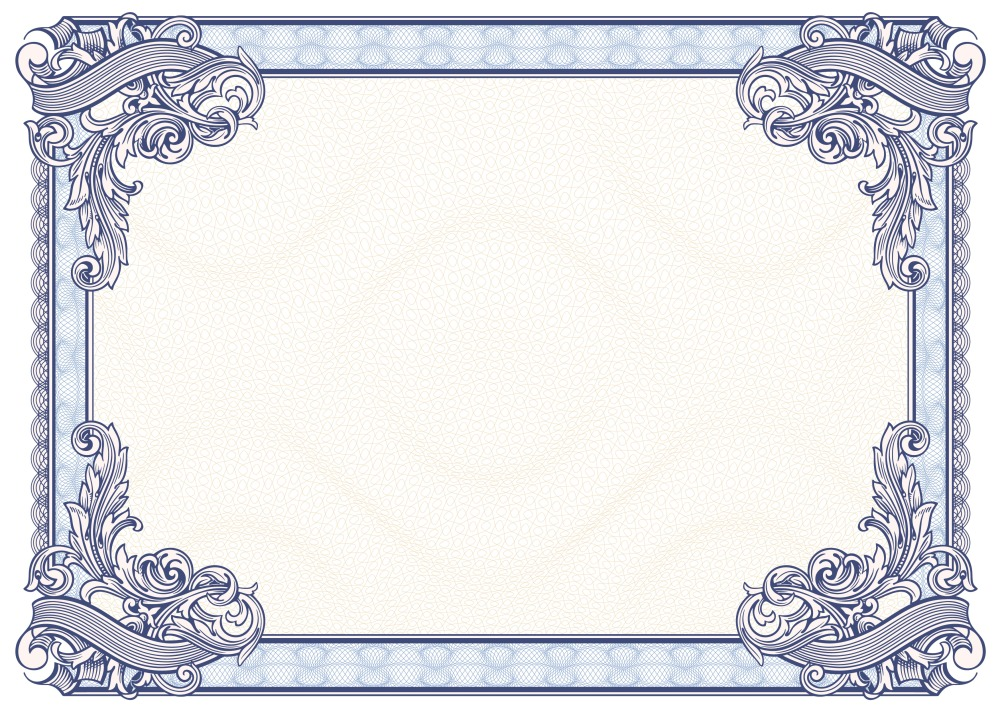 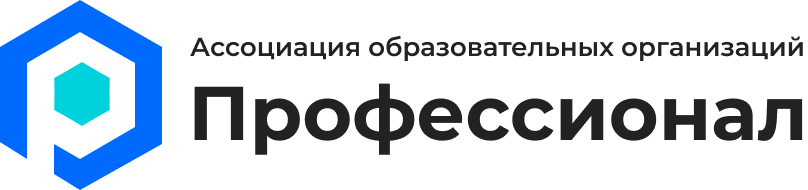 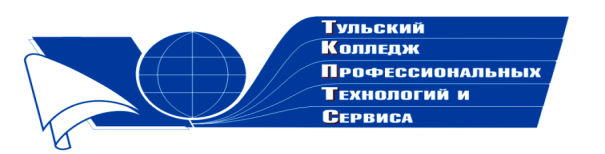 Государственное профессиональноеобразовательное учреждение  Тульской области «Тульский колледж профессиональных технологий и сервиса»СертификатНастоящим подтверждается, что Данилова Лидия Петровнапринимала участие   в общероссийском заочном конкурсе «Коллекция педагогического мастерства и творчества»  с разработкой «Учебное пособие по химии»в номинации «Учебно-методическое пособие»     Директор ГПОУ ТО       «ТКПТС»                                     С.С. Курдюмов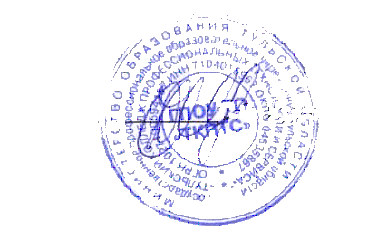 2020 год